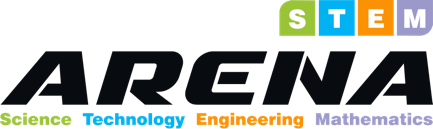 Application for EmploymentOur policy is to provide equal employment opportunity to all qualified persons without regard to race, creed, color, religious belief, sex, age, national origin, ancestry, physical or mental disability, or veteran status.Personal InformationFirst Name 		Last Name 			Middle Initial 	 Street Address  							                                                                                                                                                    City ______________________		___	State 	ZIP  	Email                                _________                 Telephone                     _____                            Social Security #                -               -                   Position applied for  	_________________________How did you hear of this opening?  			 When can you start? 	_____________Desired Wage $ 	__________________Are you a U.S. citizen or otherwise authorized to work in the U.S. on an unrestricted basis? (You will be required to provide documentation.) ( Yes / No )EducationSchool Name and Location	Major	DegreeHigh School   			 	  	 College					 Post-College					 Other Training   		 	 	Availability – Are you looking for full-time employment?  Yes  No Days and Hours you are available to work (Open & Close are acceptable)In addition to your work history, are there other skills, qualifications, or experience that we should consider?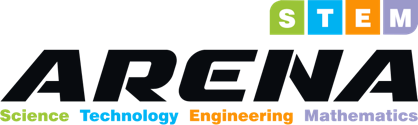 Employment History	(Start with most recent employer)Company Name  							 Address 					Telephone			 Date Started 		Starting Wage 		Starting Position  				 Date Ended 		Ending Wage 		Ending Position  		                                                 Name of Supervisor 						May we contact?  Yes  No Responsibilities  								Reason for leaving  	Company Name  							 Address 					Telephone			 Date Started 		Starting Wage 		Starting Position  				 Date Ended 		Ending Wage 		Ending Position  		                                                 Name of Supervisor 						May we contact?  Yes  No Responsibilities  								Reason for leaving  	Company Name  							 Address 					Telephone			 Date Started 		Starting Wage 		Starting Position  				 Date Ended 		Ending Wage 		Ending Position  		                                                 Name of Supervisor 						May we contact?  Yes  No Responsibilities  								Reason for leaving  	Please attach additional information, such as a resume or CV, if necessary.Job Description - Attached to this application is a complete job description. Please review it carefully.I certify that the facts set forth in this application for employment are true and complete to the best of my knowledge.  I understand that if I am employed, false statements on this application shall be considered sufficient cause for dismissal.  This company is hereby authorized to make any investigations of my prior educational and employment history.I understand that employment at this company is “at will,” which means that either I or this company can terminate the employment relationship at any time, with or without prior notice, and for any reason not prohibited by statute. All employment is continued on that basis.  I understand that no supervisor, manager, or executive of this company, other than the president, has any authority to alter the foregoing.My signature certifies that I have read and agree with the above statements.Signature 	Date  ________________________	MondayTuesdayWednesdayThursdayFridaySaturdaySundayTime InTime Out